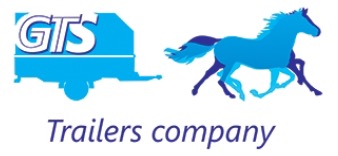 Более подробную информацию о цене, наличие и параметрах комплектующих для прицепов Вы можете уточнить по нашим телефонам.(83161)21027, 4100045, 89108930022www.gts-52.ruМоб.тел. 4100045, 89108930022тел/факс: (83161) 21027e-mail: info@gts-52.ru  сайт: www.gts-52.ruФотоНаименование Цена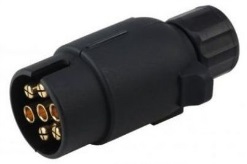 Вилка 7ми контактная250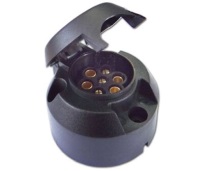 Розетка 7ми контактная250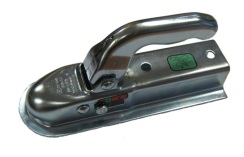 Сцепная головка750кг1000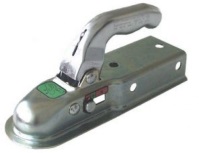 Сцепная головка1400кг1500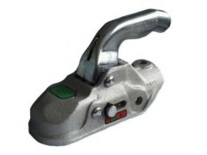 Сцепная головка3500кг5000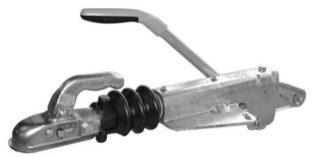 Механизм тормоза наката 2700кг25000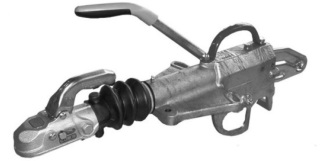 Механизм тормоза наката 3500кг45000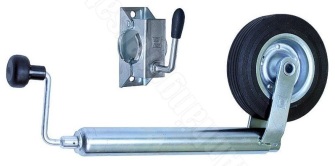 Телескопическое опорное колесо с хомутом 48мм2500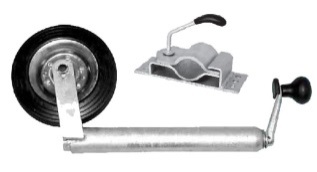 Телескопическое опорное колесо с хомутом 60мм6000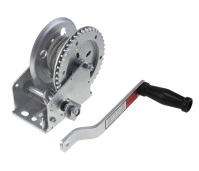 Лебедка ручная на 450кг2000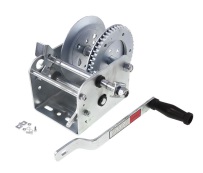 Лебедка ручная на 1150кг5500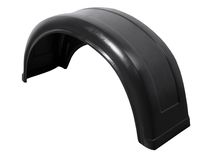 Крыло пластиковое 13500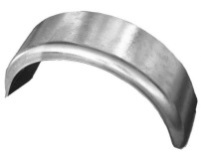 Крыло оцинкованное 131500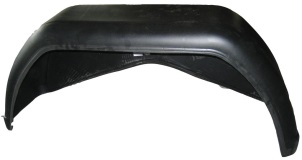 Крыло пластиковое 151000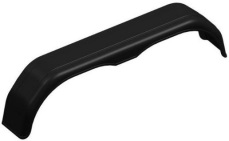 Крыло тандем пластиковое 2500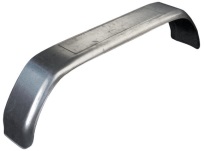 Крыло тандем оцинкованное3500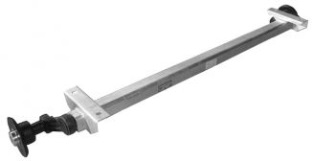 Ось резиножгутовая 750кг18000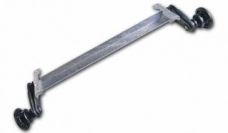 Ось резиножгутовая 1350кг20000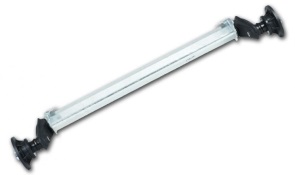 Ось резиножгутовая 1800кг27000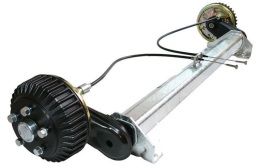 Ось резиножгутовая с тормозом 1350кг38000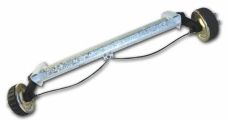 Ось резиножгутовая с тормозом 1800кг58000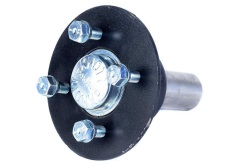 Ступица в сборе 98х4 М123500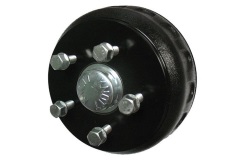 Ступица в сборе с тормозом 14000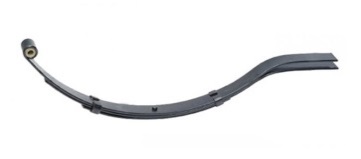 Рессора knott4,5,7,9 листовая2000250030003500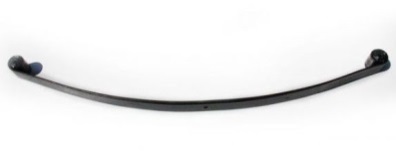 Рессора Газель1,2,3 листовая350045006000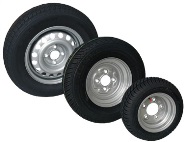 Колесо в сбореR13,R14,R15,R163500450060006500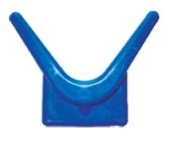 Носовой упор500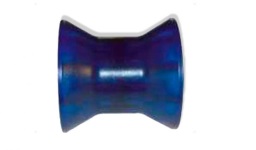 Упорный ролик500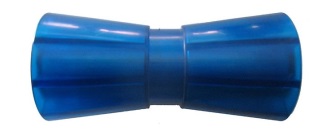 Килевой ролик1000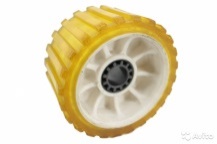 Закатной ролик800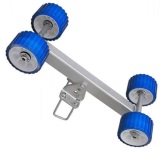 Качалка с роликами6000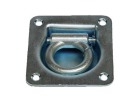 Петля крепления груза500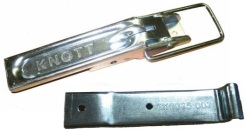 Защелка и пластина борта400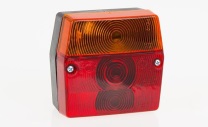 Фонарь задний350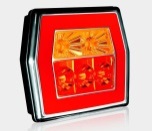 Фонарь задний Fristom2500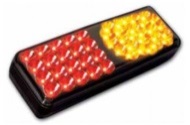 Фонарь задний Knott3500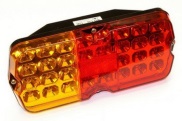 Фонарь задний УАЗ светодиод1000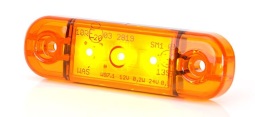 Фонарь габаритный250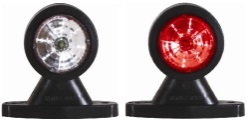 Фонарь ГФ3.1600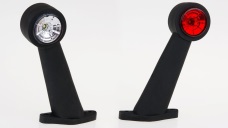 Фонарь ГФ3.5700